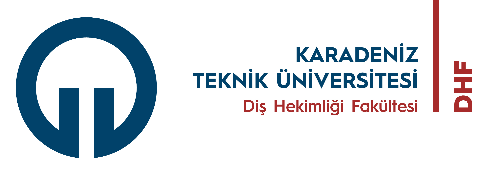 SARF MALZEME TEKNİK ŞARTNAME FORMUDoküman No KU.FR.17SARF MALZEME TEKNİK ŞARTNAME FORMUYayın Tarihi20.06.2022SARF MALZEME TEKNİK ŞARTNAME FORMURevizyon No00SARF MALZEME TEKNİK ŞARTNAME FORMURevizyon Tarihi00SARF MALZEME TEKNİK ŞARTNAME FORMUSayfa No1/1Malzemenin Adı/SUT KoduFiziksel ÖzellikleriKimyasal ÖzellikleriDepolama Şartları(Kuru, nemsiz vb.)Üretim Tarihi ve MiadıAmbalaj Şekli ve AçıklamalarTeslimat Şekli(Tek seferde/ Kısımlara bölünerek)Numune Durumu(Alınacak/ Alınmayacak)Muayene Kabul Şekli(Fiziki ve/veya Laboratuvar)İade Şartları